          	APPLICATION FORM 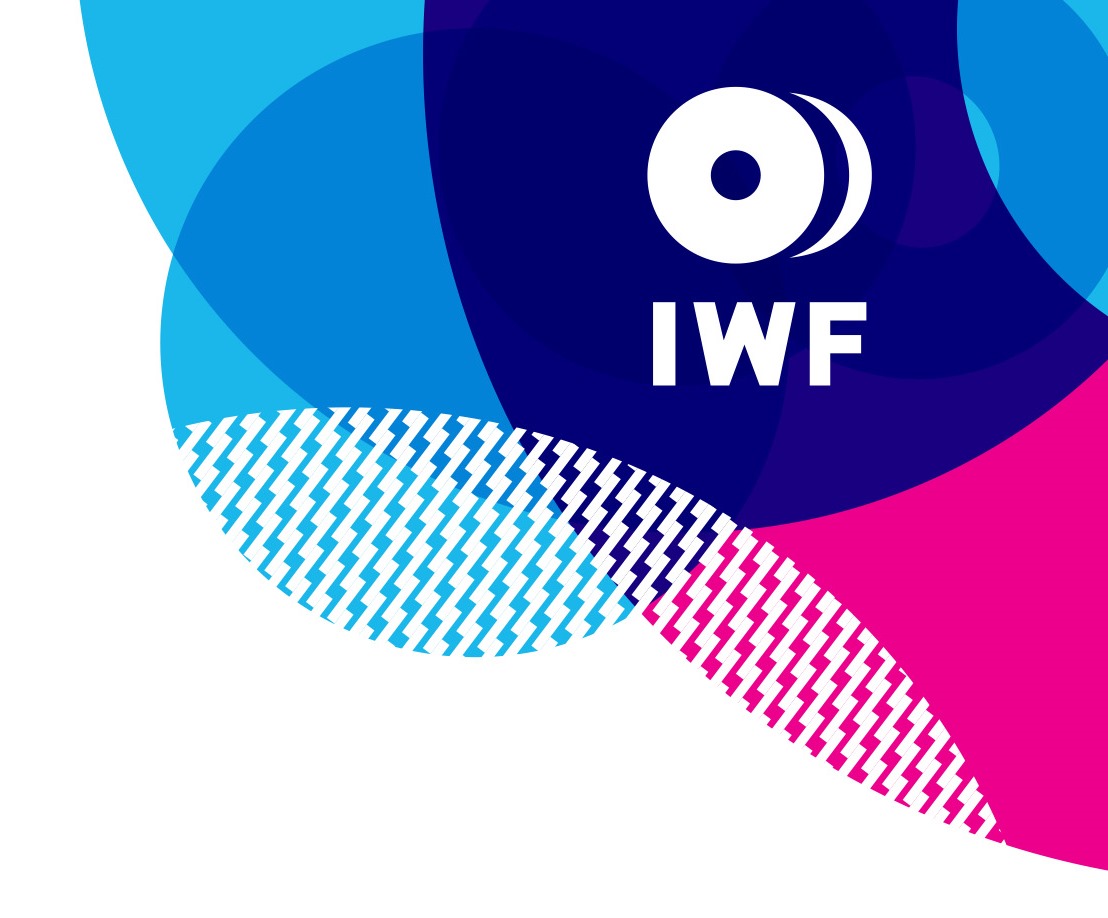                                for         IWF ONLINE COMPETITIONSThe IWF Online Events follow the IWF TCRR, with the following exceptions:No competition Platform requiredWeigh in processCertain exceptions to Competition-certified equipment permittedChanges to the calling order (competition format)Operation of the timing clockComposition of Technical Officials involvedDown Signal exception as per “The Competition Rules for The Two Lifts” The allocation of athletes into groups (may not always follow the IWF TCRR 6.3.2 to enable the best competition schedule options for athletes from different time zone, whilst IWF TCRR 6.6.5, 20kg Rule to be respected to maximise the quality of each session).AS THESE EVENTS DO NOT STRICTLY ADHERE TO THE IWF TCRR, THE IWF WILL NOT OFFICIALLY RECOGNIZE THE RESULTS AND ANY NEW RECORD(S) CLAIMED.Request for inclusion to the IWF Calendar to be submitted through this Application Form minimum two (2) months prior to the Event, however, it’s subject to IWF’s approval.The event has to follow the IWF Online Competition Regulations and the completed document must be sent by the Organizing Committee to the IWF two (2) months before the event for verification.If the Regulation is approved the document shall be published no later than one (1) month before the event.EVENTNAME:						ORGANIZED by: 					ORGANIZED for (age group/Continent/etc.):		 							PROPOSED DATE:DO YOU REQUIRE THE ASSISTANCE OF IWF TIS (incl. hardware, software, and manpower)? YES / NO Note: This service can be provided for a fee. For exact details please contact IWF. Name/position of the contact person: 		Email: 							
Phone:						Place and date:                                                                        			          											  SignaturePlease send this form to Mr. Matyas Lencser, IWF Competition Manager; matyas.lencser@iwfnet.net